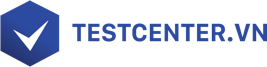 THƯ CẢM ƠNThân gửi: Anh/Chị [...],Nhân viên xuất sắc là tài sản quý giá của công ty. Vì vậy, khi Anh/Chị quyết định rời khỏi đây, Công ty chúng tôi không tránh khỏi cảm giác tiếc nuối.Nhưng chúng tôi biết không có bữa tiệc nào là không tàn. Chúng tôi luôn ủng hộ những quyết định của Anh/Chị và cầu chúc cho Anh/Chị luôn thành công trên con đường sắp tới.Chúng tôi vô cùng trân trọng khoảng thời gian Anh/Chị đã cống hiến hết mình cho Công ty. Cảm ơn những ý kiến đóng góp của Anh/Chị đã giúp cải thiện quá trình làm việc của nhân viên trở nên hiệu quả hơn. Cảm ơn Anh/Chị đã truyền động lực cho cả phòng [...]. Thật khó để tìm được ai đó có thể thay thế Anh/Chị!Hãy nhớ rằng, Công ty luôn vui mừng chào đón Anh/Chị quay lại thăm chúng tôi. Một lần nữa, chúc Anh/Chị đạt được sự nghiệp như ý trên con đường mới.Trân trọng!